О назначении публичных слушаний по проекту внесения изменений 
в проект планировки и межевания территории квартала в границах 
улиц Каржавина – Буденного – Шахтерская - Ватутина - Циолковского 
в городе СевероуральскеРуководствуясь Градостроительным кодексом Российской Федерации, Федеральным законом от 06 октября 2003 года № 131-ФЗ «Об общих принципах организации местного самоуправления в Российской Федерации», Уставом Североуральского городского округа, решением Думы Североуральского городского округа от 29.08.2018 № 59 «Об утверждения Положения 
об организации и проведении общественных обсуждений или публичных слушаний по вопросам градостроительной деятельности на территории Североуральского городского округа»ПОСТАНОВЛЯЮ:	1. Назначить публичные слушания по проекту внесения изменений 
в проект планировки и межевания территории квартала в границах улиц Каржавина – Буденного – Шахтерская – Ватутина - Циолковского в городе Североуральске (далее - Проекты).	2. Провести собрание участников публичных слушаний 21 октября 2019 года в 13.15 по адресу: Свердловская область, город Североуральск, улица Чайковского, 15 (зал заседания).3. Установить, что срок проведения публичных слушаний по Проектам со дня оповещения жителей муниципального образования об их проведении до дня опубликования заключения о результатах публичных слушаний составляет один месяц.4. Назначить председателям публичных слушаний заведующего отделом градостроительства, архитектуры и землепользования Администрации Североуральского городского округа О.Я. Гарибова.5. Назначить докладчиками на публичные слушания заведующего отделом градостроительства, архитектуры и землепользования Администрации Североуральского городского округа О.Я. Гарибова, содокладчиками – представителей общества с ограниченной ответственностью «АС КВАДРАТ».6. Возложить организацию проведение публичных слушаний на отдел градостроительства, архитектуры и землепользования Администрации Североуральского городского округа.7. Установить, что участниками публичных слушаний являются граждане, постоянно проживающие на территории, в отношении которой подготовлены данные Проекты, правообладатели находящихся в границах этой территории земельных участков и (или) расположенных на них объектов капитального строительства, а также правообладатели помещений, являющихся частью указанных объектов капитального строительства.8. Участники публичных слушаний до 20.10.2019 включительно в праве вносить предложения и замечания, касающиеся Проектов:1) в письменной или устной форме в ходе проведения собрания участников публичных слушаний;2) в письменной форме и (или) электроном виде с указанием фамилии, имени, отчества, контактного телефона и адрес проживания (для физических лиц), наименование, основного государственного регистрационного номера, места нахождения и адрес (для юридических лиц). Участники публичных слушаний, являющиеся правообладателями соответствующих земельных участков и (или) расположенных на них объектов капитального строительства и (или) помещений, являющихся частью объектов капитального строительства, также представляют сведения соответственно о таких земельных участках, объектах капитального строительства, помещения, являющихся частью указанных объектов капитального строительства, из Единого государственного реестра недвижимости и иные документы, устанавливающие или удостоверяющие их права на такие земельные участки, объекты капитального строительства, помещения, являющиеся частью указанных объектов капитального строительства, в Администрацию Североуральского городского округа по адресу: Свердловская область, город Североуральск, улица Чайковского, 15, кабинет № 7;3) посредствам записи в книге (журнале) учета посетителей при проведении экспозиции Проектов, подлежащих рассмотрению на публичных слушаниях.9. Экспозиция Проектов, подлежащих рассмотрению на публичных слушаниях, проводится по адресу: Свердловская область, город Североуральск, улица Чайковского, 15, кабинет № 7. Рабочее время: понедельник- четверг с 08.00.до 17.15, пятница с 08.00 до 16.00. Также с Проектами можно ознакомиться на официальном сайте Администрации Североуральского городского округа.	10. Контроль за исполнением настоящего постановления возложить 
на Заместителя Главы Администрации Североуральского городского округа
В.В. Паслера.	11. Разместить настоящее постановление на официальном сайте Администрации Североуральского городского округа.Глава Североуральского городского округа                                             В.П. Матюшенко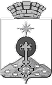 ПОСТАНОВЛЕНИЕГЛАВЫ СЕВЕРОУРАЛЬСКОГО ГОРОДСКОГО ОКРУГА ПОСТАНОВЛЕНИЕГЛАВЫ СЕВЕРОУРАЛЬСКОГО ГОРОДСКОГО ОКРУГА 08.10.2019                                                                                                  № 33                                                                                                 № 33г. Североуральскг. Североуральск